Microsoft Modern USB Headset:  Fact SheetApril 2021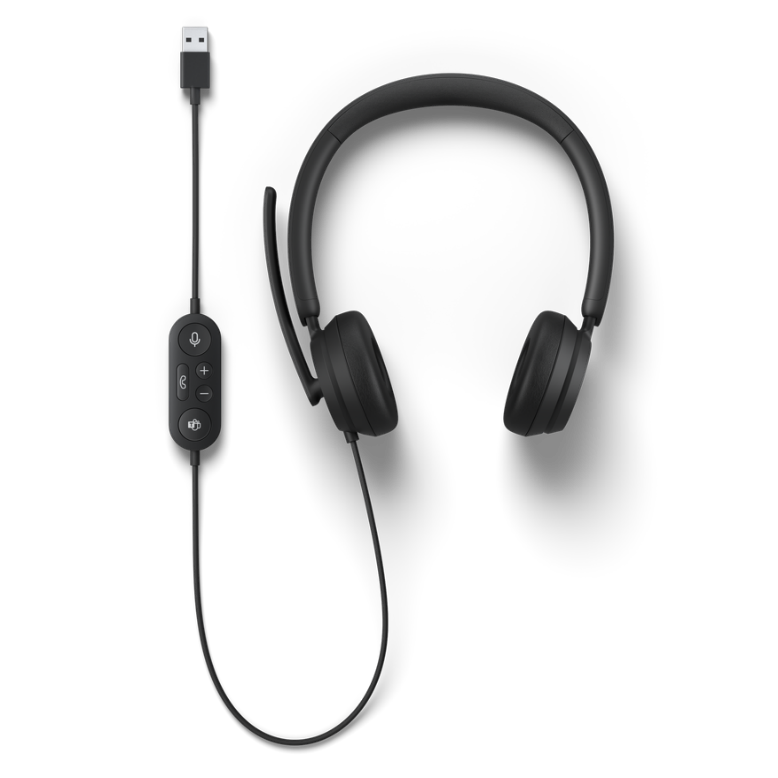 Introducing Microsoft Modern USB Headset, certified for Microsoft Teams. Microsoft Modern USB Headset connects and helps you stay focused on Microsoft Teams calls with high-quality audio and voice, noise-reducing microphone, and intuitive call controls. Be ready for everyday workday conversations with all-day comfort, physical mute controls and clear LED mute indications.Top Features and BenefitsComfortable on-ear design with lightweight, padded earcups for all-day wear.High-quality stereo speakers optimized for voice and background noise-reducing microphone make sure you are heard loud and clear.Mute control with status light. See whether you can be heard or not. Controls including mute, volume, and the Microsoft Teams button, are in-line and easy to reach.Certified for Microsoft Teams. Join meetings at the touch of a button and enjoy high-quality audio with easy setup. Microsoft Modern USB Headset integrates seamlessly with your Surface computer and other Windows 10 PCs.Technical Specifications Contact InformationFor more information, press only:Rapid Response Team, WE Communications, (425) 638-7777, rrt@we-worldwide.comFor more product information and images:Visit the Surface Newsroom at https://news.microsoft.com/presskits/surface. For more information about Surface:Visit Surface at http://www.microsoft.com/surface
ExteriorDimensions: Length: 6.81” (173 mm)
Width: 6.57” (167mm)
Depth: 2.36” (60 mm)Mechanical features: Color: BlackButtons/Controls: Microsoft Teams button, Hook button, Mute button, Volume up/down buttonWeight: 0.31 lbs (142 g)Frequency ResponseMicrophone: 100Hz-10KHzSpeaker: 100Hz-20KHzNoise CancellationNoise reduction mic boomSpeaker28 mm moving-coil speaker driverSound Pressure Level OutputUp to 91 dB Cord Length39.4” (1.5 m)Audio Cable Length29.5” (0.75 m)InputsUSB-A connectionCompatibilityWindows 10 / 8.1 / 8 Mac OS 11.0/10.15Audio CodecPCMMicrosoft Teams CertificationMicrosoft Teams/Hook/Mute LED indicatorButtons/ControlsMicrosoft Teams button, Hook button, Mute button, Volume up/down buttonIn the boxMicrosoft Modern USB Headset
Quick start guide
Safety and warranty documentsWarranty1-year limited hardware warrantyBest-in-class support from Microsoft StoreMicrosoft Store Promise: Fast and free shipping30-day return policyFree virtual workshops and training